Support d’observations et d’analyse 2019-2020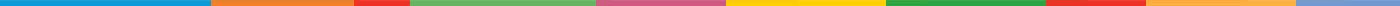 Voici une liste non exhaustive d’observables et de thématiques à aborder lors de votre visite en établissement/dispositifs.Ce fichier est à renvoyer par mail jeudi soir à  ASH1: nadine.caroff1@ac-versailles.frASH2: christelle.le-ruyet1@ac-versailles.frASH3: thomas.clevede1@ac-versailles.fr Ce questionnaire servira de points d’appui lors de votre accompagnement par la circonscription durant cette année scolaire1- Modalités de fonctionnement et d’organisation2- Les séances observées (situations d’apprentissage)3- Les écrits professionnelsLors de l’entretien, il peut être intéressant d’évoquer Les modalités d’admission et de sortie de l’établissement ou du dispositif, du parcours de l’élève (orientation) et du projet de vie (incidence sur les apprentissages)Les modalités du travail partenarial (au sein de l’établissement et à l’extérieur)Les relations avec les familles (évaluations, entretiens, fréquences…)4- Retour réflexif de la visite NomPrénomMail professionelLieu d’accueilNom du PE accueillantObservablesObservablesAccueil/sortieEmploi du temps (temps scolaire, soins, activités éducatives…) (de la classe, individualisé ?...)Circulation dans l’établissementModalités de fonctionnement avec la classe de référenceObservablesObservablesObjectifs Compétences cibléesAdaptations DifférenciationsEvaluationsSupports/outilsAffichagesTypes d’échangesMatériel individuel (cahiers, classeurs…) ObservablesObservablesCahier-journalFiches de séquence/séanceProjets individualisés (lisibilité, cohérence…) Projet de groupe Mise à disposition (documents médicaux, documents confidentiels, formats numériques?GevascoFiches de liaison avec la classe de référence/inclusion ? Evaluations diagnostiques ?...Je m’attendais à…Je pensais que…Je me demande comment…Je me demande pourquoi ...J’ai découvert que…Je souhaite aborder……J’envisage de...